ПРОЕКТРЕШЕНИЕ                                                        КАРАР от «__» ________ 2022 года                                    		N _____ 
 О внесении изменений в Решение Совета Яковлевского сельского поселения Елабужского муниципального района от 03.03.2015 №181 «Об обеспечении доступа к информации о деятельности Совета Яковлевского сельского поселения Елабужского муниципального района»В соответствии с Федеральным законом от 09.02.2009 г. N 8-ФЗ "Об обеспечении доступа к информации о деятельности государственных органов и органов местного самоуправления", Федеральным законом от 14.07.2022 N 270-ФЗ "О внесении изменений в Федеральный закон "Об обеспечении доступа к информации о деятельности государственных органов и органов местного самоуправления" и статью 10 Федерального закона "Об обеспечении доступа к информации о деятельности судов в Российской Федерации", Совет Яковлевского сельского поселения Елабужского муниципального района Республики Татарстан РЕШИЛ:1. Внести в положение об обеспечении доступа к информации о деятельности Совета Яковлевского сельского поселения Елабужского муниципального района, утверждённое Решением Совета Яковлевского сельского поселения Елабужского муниципального района от 03.03.2015 №181 следующие изменения:1.1. Пункт 1.2. Решения изложить в следующей редакции:«1.2. Порядок утверждения Перечня информации о деятельности Совета Яковлевского сельского поселения Елабужского муниципального района, размещаемой на официальных сайтах (приложение N 2).».1.2. Пункт 1.3. Решения изложить в следующей редакции:«1.3. Требования к технологическим, программным и лингвистическим средствам обеспечения пользования официальным сайтом муниципального образования и подведомственных им организаций (приложение N 3).».1.3. Подпункт 2 пункта 1.8. Положения изложить в следующей редакции:"2) размещение Советом и подведомственными организациями в сети «Интернет» информации, предусмотренной статьей 13 настоящего Федерального закона".1.4. Подпункт 3.1 пункта 3 Положения изложить в следующей редакции:«3.1. Совет для размещения информации о своей деятельности используют сеть "Интернет", в которой создают официальные сайты с указанием адресов электронной почты, которые созданы в соответствии с требованиями, определяемыми Правительством Российской Федерации, и по которым пользователем информацией может быть направлен запрос и получена запрашиваемая информация. Подведомственные организации по решению Совета, в ведении которых находятся такие организации, создают официальные сайты, за исключением случаев, предусмотренных другими федеральными законами. В случае, если Совет и подведомственная ему организация не имеют возможности создать официальные сайты, информация об их деятельности может размещаться на официальном сайте Республики Татарстан, в границах которого находится соответствующее муниципальное образование либо на территории которого находится соответствующая подведомственная организация. Информация о деятельности Совета поселений, входящих в муниципальный район, и подведомственных органам местного самоуправления поселений организаций может размещаться на официальном сайте этого муниципального района. В соответствии с федеральными законами может быть предусмотрено создание единого портала, на котором размещаются несколько официальных сайтов исполнительных комитетов и (или) подведомственных организаций".1.5. Наименование приложения № 2 Положения изложить в следующей редакции:«Порядок утверждения Перечня информации о деятельности Совета Яковлевского сельского поселения муниципального образования "Яковлевское сельское поселение" Елабужского муниципального района, размещаемой на официальных сайтах».1.6. Пункт 2 приложения № 2 Положения изложить в следующей редакции:«2. Информация о деятельности Совета размещаемая на официальных сайтах, содержит:».1.7. Подпункт 7 пункта 2 приложения № 2 Положения изложить в следующей редакции:«7) Иная информация о деятельности Совета, подлежащая размещению на официальных сайтах в соответствии с законодательством Российской Федерации и Республики Татарстан».1.8. Пункт 3 приложения № 2 Положения изложить в следующей редакции:«3. При утверждении Перечня информации о деятельности Совета и подведомственных организаций определяется периодичность размещения информации на официальных сайтах, за исключением информации, размещаемой в форме открытых данных, сроки ее обновления, обеспечивающие своевременность реализации и защиты пользователями информацией своих прав и законных интересов.».1.9. Наименование приложения № 3 Положения изложить в следующей редакции:«Требования к технологическим, программным и лингвистическим средствам обеспечения пользования официальным сайтом муниципального образования  и  подведомственных им организаций».1.10. Пункт 1 приложения № 3 Положения изложить в следующей редакции:«1. Технологические и программные средства обеспечения пользования официальным сайтом (далее - сайт) муниципального образования и подведомственных им организаций должны обеспечивать доступ пользователей для ознакомления с информацией, размещенной на сайте, на основе общедоступного программного обеспечения».2. Настоящее решение вступает в силу со дня его официального опубликования.3. Контроль за исполнением настоящего решения оставляю за собой.Председатель  						       	 О.В. КозыреваСОВЕТ ЯКОВЛЕВСКОГОСЕЛЬСКОГО ПОСЕЛЕНИЯЕЛАБУЖСКОГО МУНИЦИПАЛЬНОГО РАЙОНАРЕСПУБЛИКИ ТАТАРСТАН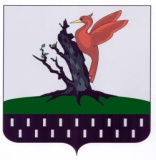 ТАТАРСТАН РЕСПУБЛИКАСЫАЛАБУГА МУНИЦИПАЛЬ РАЙОНЫ ЯКОВЛЕВОАВЫЛ ЖИРЛЕГЕСОВЕТЫ